Уважаемые родители!Для обогащения и активации речи детей, совершенствования слухового восприятия речи. Предлагаю Вам для занятия с детьми «Литературную страничку» Скороговорки:1. Сшила Саша Сашке шапку.2. Шла Саша по шоссе и сосала сушку.3. Везет Сенька Саньку с Сонькой на санках.4. Шесть мышат в камышах шуршат.5. Сыворотка из – под простокваши.6. Оса уселась на носу, осу на сук я отнесу.7. Шли сорок мышей, несли сорок грошей.8. Мышки сушки насушили, мышки мышек пригласили, мышки сушки кушать стали, мышки зубки поломали.9. Щетинка – у чушки, чешуя – у щучки.10. Кукушка кукушонку купила капюшон.					Считалочки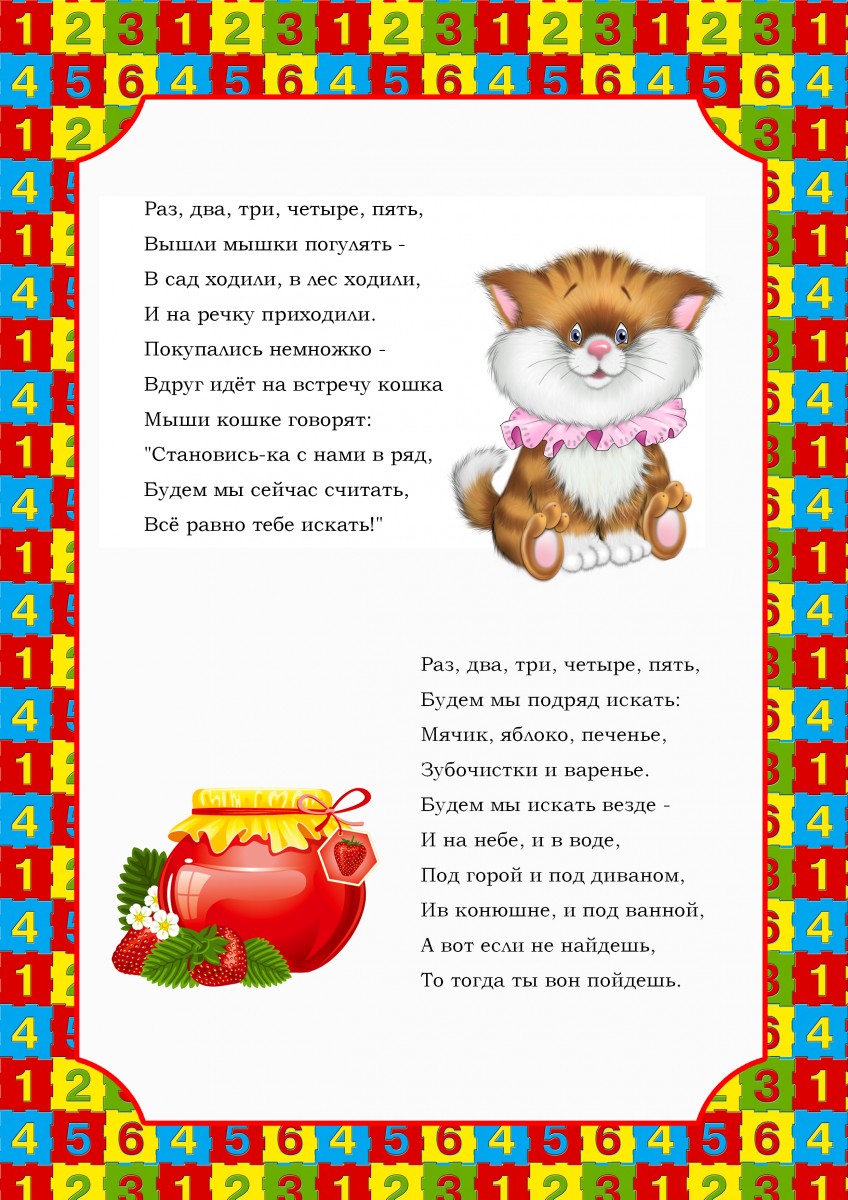 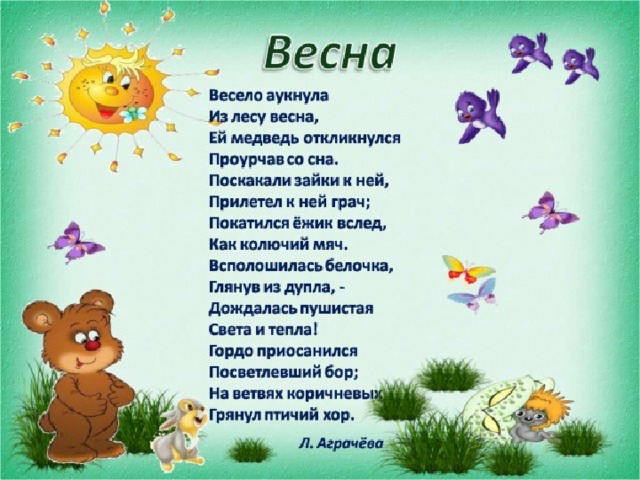 